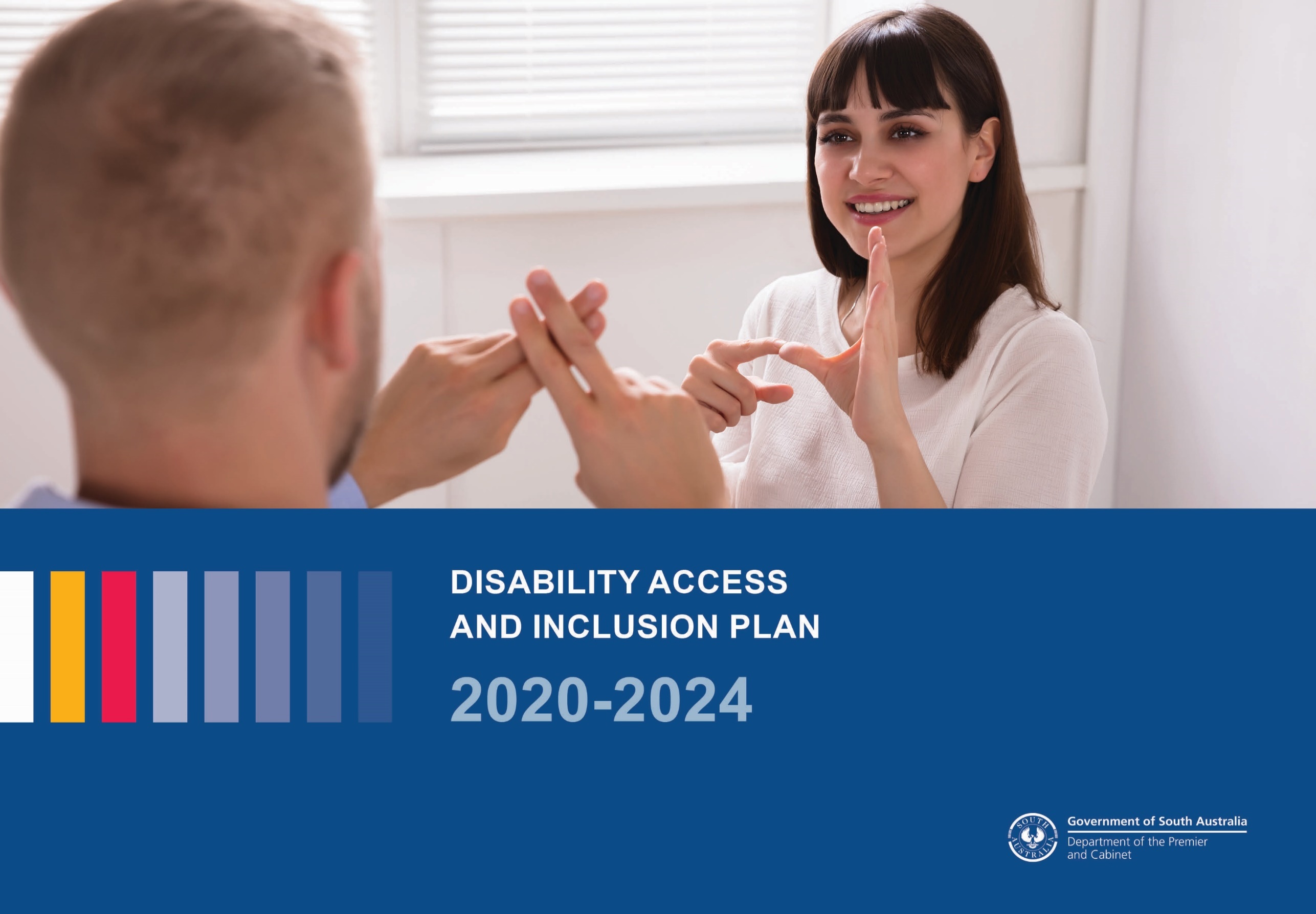 Statement from the Chief Executive 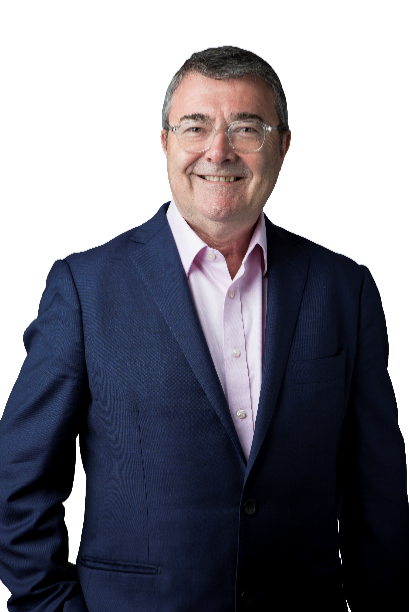 I am pleased to present the Department of the Premier and Cabinet’s Disability Access and Inclusion Plan. Through this plan, the department will continue to uphold the rights of people living with disability to access the services and programs we deliver, and to foster a work environment which is genuinely inclusive.The department’s key business is to deliver specialist policy advice to the Premier and Ministers, support the Cabinet process and provide direction and leadership to the South Australian public sector. Through the role the department plays, we will advocate for government policy that is inclusive of people with disability.Over the years the department has demonstrated a strong commitment to access and inclusion. We have improved access to our public buildings, arts and cultural collections, festivals and events. We have improved website accessibility and have led the ICT industry with the development of the Online Accessibility Policy and Toolkit. In 2018 we developed our first departmental Diversity and Inclusion Framework and established a Diversity and Inclusion Advisory Committee to provide the department with advice from our own employees with lived experience of disability. This Plan features continuous access improvements for our facilities, community programs and services, and communications and events. Universal Design will be central to our future approach to ensure we provide access and inclusion for all people. We will continue to lead the way in Online Accessibility through providing best-practice guidance to South Australian Government agencies to enhance accessibility of their websites and online services.Our commitment to the employment of people with disability remains strong with our alumni partnership with JobAccess and mechanisms in place to promote the department’s vacancies to all Disability Employment Service providers. We recognise that it’s not enough to just employ people with disability. We also need to provide an inclusive workplace. We will achieve this through disability awareness training, removal of barriers often faced by people with disability such as incorrect assumptions around their abilities, and ensuring all staff have access to information and resources to help them support employees with disability.This Plan demonstrates our commitment to contribute to an inclusive South Australian community that genuinely welcomes, respects and values all citizens.Jim McDowellChief ExecutiveDepartment of the Premier and CabinetContentsThis Disability Access and Inclusion Plan (DAIP), including an Easy Read and Word version, will be available on the Department of the Premier and Cabinet website. If you require a copy in an alternative format please contact the agency.ContactPrincipal Officer, Diversity and InclusionEmail: DPCOrganisationalDevelopment@sa.gov.au Acknowledgement of CountryThe Department of the Premier and Cabinet acknowledges and respects Aboriginal people as the state’s first people and nations, and recognises Aboriginal people as traditional owners and occupants of South Australian land and waters. Disability Inclusion Act 2018The South Australian Disability Inclusion Act 2018 (the Act) provides a legal framework to support equal access and inclusion for people living with disability in community activities and services including recreation, education, health, and public transport. The Act aligns with the United Nations Convention on the Rights of Persons with Disabilities and with the Australian National Disability Strategy 2010–2020, and required the creation of the South Australian Disability Inclusion Plan (the Plan). The first South Australian Plan came into effect on 31 October 2019.The Act also mandates the development of DAIPs for each State Authority (Part 5 s16). About the department The Department of the Premier and Cabinet (DPC) is the lead agency supporting the Premier and Cabinet by developing policy and delivering programs to realise the government’s vision for South Australia.The department:delivers specialist policy advice to the Premierenables Cabinet to be an effective decision-making bodyhas overarching responsibility for Commonwealth-state and international diplomatic relationsprovides a single agency focus in delivering core functions for:Aboriginal community support and advicepromoting Aboriginal Reconciliation and employment diversitymulticultural affairs support and adviceleading and developing the state’s strategic agenda across the arts, cultural and creative sector delivering funding, support, advice and coordination to the sectorcaring for the state’s collections, buildings and other assets within the arts, cultural and creative sector.leads whole of government reforms and initiatives to drive the Premier’s vision for South Australiadrives key government initiatives which are of importance to the state at any timeleads policy reform and delivers effective platforms for an across government strategic approach to communications, community engagement, cyber security, and digital technology and infrastructure.This DAIP includes the following Cultural Institutions, as part of DPC:South Australian MuseumState Library of South Australia, including Public Library ServicesArt Gallery of South AustraliaCarrick Hill.Staff profileAs at 30 June 2020, DPC and the included Cultural Institutions, employed 731 people. Of these, 22 people, equating to 3% of the workforce, self-identified as having some form of disability. Our visionThe Premier and the Cabinet can fulfil their objectives for South Australia and deliver outcomes for the South Australian community.We aim to be an accessibility confident department, eliminating barriers and creating an environment of inclusion, respect and dignified access for all employees and members of the public accessing our services.ActionsThe DPC Disability Access and Inclusion Plan is structured around the priority areas and actions of the Inclusive SA: State Disability Inclusion Plan (table 1 State Disability Inclusion Plan priorities) and takes into consideration the areas of policy action under the National Disability Strategy 2010–2020.Table 1 State Disability Inclusion Plan priorities1: Inclusive communities for allSocial inclusion is a priority for people living with disability as it affects all aspects of their lives. It is our aim that the contributions and rights of people living with disability are valued and understood by all South Australians and that their rights are promoted, upheld and protected. We also want to ensure that people living with disability are supported to advocate for their own rights.State Priority 1: Involvement in the communityState Priority 2: Improving community understanding and awarenessState Priority 3: Promoting the rights of people living with disability2: Leadership and collaborationPeople living with disability want to have a greater role in leading and contributing to government and community decision-making. It is our aim that the perspectives of people living with disability are actively sought and that they are supported to participate meaningfully in government and community consultation and engagement activities.State Priority 4: Participation in decision-makingState Priority 5: Leadership and raising profileState Priority 6: Engagement and consultation3: Accessible communitiesThe accessibility of the built environment, quality services and information is key to ensuring people living with disability are included and have the opportunity to equally participate in all aspects of community life. It is our aim to increase accessibility to public and community infrastructure, transport, services, information, sport and recreation and the greater community.State Priority 7: Universal Design across South AustraliaState Priority 8: Accessible and available informationState Priority 9: Access to services4: Learning and employmentWorkforce participation is fundamental to social inclusion. It provides economic independence and choice, social connections and friendships, value, identity and belonging. It is our aim that people living with disability have access to inclusive places of study, and that education and training provide pathways to meaningful and inclusive employment and volunteering opportunities.Priority 10: Better supports within educational and training settingsPriority 11: Skill development through volunteering and support in navigating the pathway between learning and earningPriority 12: Improved access to employment opportunities and better support within workplacesDisability access and inclusion plan development and implementation Consultation process, findings and strategies DPC undertook initial consultation with the DPC Diversity and Inclusion Advisory Committee, of which membership includes employees who identify as having disability. Consultation proceeded with all Directors, Executive Directors or appropriate contacts from each division of the department.A draft was presented for public consultation, with a call for submissions from the public through the YourSAy Disability Access and Inclusion consultation Hub from 13 August to 11 September 2020. Throughout this period, this was promoted through YourSAy’s social media channels and newsletters as well as through DPC’s social medial channels. Concurrently, the draft was presented to all DPC employees for feedback.Feedback was received from members of the public and employees within the Department. Responses varied from overall positive to feedback which reflected the general frustrations of individuals with disability and/or carers and the experiences and barriers faced when generally accessing public services, facilities and events. Feedback also reflected a general distrust in the department following through on commitments. What became evident from the feedback received, was the need to not only provide a stronger focus on all people with disability being able to access services, but to also better inform the public on the accessibility of our venues, services and events.Additional feedback was provided to the YourSAy team reflecting a desire for all South Australian Public Sector Agencies and councils to consider a broader range of accessible and inclusive methods to consult with members of the public with disability. Relationship to other policies, strategies, frameworksThe DAIP supports and complements:DPC Diversity and Inclusion FrameworkDPC Respectful Treatment at Work PolicyDPC Reasonable Workplace Adjustments ProcedureGovernment of South Australia Online Accessibility Policy.
Examples of previous achievementsIn 2017, in collaboration with the Attorney-General’s Department, DPC developed an online Disability Awareness and Inclusion online course for public sector employees. This course is currently used by a number of agencies across the South Australian Public SectorEstablishment of the DPC Diversity and Inclusion Framework 2019-2020Establishment of the DPC Diversity and Inclusion Advisory Committee in 2019, including employee members who identify as having disabilityDevelopment of the DPC Reasonable Workplace Adjustment procedureDevelopment of the DPC Universal Design ProcedureDevelopment of the Online Accessibility Policy and ToolkitThe development and delivery of accessibility programs within the South Australian Museum and the Art Gallery of South Australia, such as Auslan interpreted tours and tours for the visually impaired and programs for people with AutismImplementation The DPC DAIP will be launched through online communications to all employees, contractors, volunteers and the South Australian community. It will be available on the department’s intranet and website in Easy Read and Word formats, and can be made available in other accessible formats and languages upon request.Monitoring and reviewThe DPC Diversity and Advisory Committee will support the monitoring and implementation of this DAIP. Progress against this DAIP will be reported to the DPC Executive Leadership Team annually by 31 July, and to the Minister for Human Services by 31 October each year.In accordance with the Act, the department will formally review the DAIP at least every four years.Glossary and definitionsAccessibility
Accessibility is about ensuring that people with disability have equal access to programs, employment, training, goods and services, premises, communication, information and technology.Auslan
Auslan is the majority sign language of the Australian Deaf community.Cultural Institutions
The department includes the following cultural institutions:Art Gallery of South AustraliaSouth Australian MuseumState Library of South Australia, including Public Library ServicesCarrick Hill.Culturally and Linguistically Diverse
Culturally and Linguistically Diverse (CALD), also referred to as multicultural, refers to the diversity of people from different countries, including English-speaking countries, have different cultural backgrounds, can speak more than one language, are from different regions in Australia and/or align with different religions. Disability
The social model of disability defines disability as a result of the interaction between features of an individual (their medical condition) and features of society (the environment) in which they participate, where features of a society include attitudes, communication, natural and built environment, services, systems and policies, employment and activities, that may create barriers to participation. For the purposes of data collection, the department relies on employees self-identifying as having disability.

Inclusion
Inclusion is about embracing and harnessing our diverse resources. It is about removing attitudinal, behavioural and physical barriers so that everyone feels valued and respected, has equal access to opportunities, and is empowered to participate and contribute their skills and perspectives to their workplace and society.Intersectionality
Intersectionality refers to the concept of a person or group of people’s with more than one social or political identities that combine to create unique modes of discrimination and privilege. For example, a culturally and linguistically diverse person who also identifies as having disability.JobAccess
An Australian Government national hub for workplace and employment information for people with disability, employers and service providers.Reasonable workplace adjustment
A reasonable workplace adjustment is any adjustment to the workplace to accommodate a person with disability to fulfil the inherent duties of a role that does not significantly affect or disrupt the business operation of the workplace, put at risk clients or co-workers or cause unjustifiable hardship.Richard Llewellyn Arts and Disability Program 
The Richard Llewellyn Arts and Disability Program supports projects and initiatives by South Australian practising professional Deaf and disabled artists.Individual artists, organisations and groups can apply where Deaf and disabled artists are the project initiators and primary beneficiaries of the funding.Unconscious bias
Unconscious bias refers to a bias that we are unaware of, happens automatically and which happens outside of our control. It is our brain’s way of making quick judgments and assessments of people and situations, using our background, cultural environment and personal experiences over our lifespan. Unconscious bias is reflected in the prejudices and stereotypes that are deeply seated within us as a result of our socialisation. 

Universal design
Universal design involves creating facilities, built environments, products and services that can be used by people of all abilities, to the greatest extent possible, without adaptations.Inclusive communities for allInclusive communities for allSocial inclusion is a priority for people living with disability as it affects all aspects of their lives. It is our aim that the contributions and rights of people living with disability are valued and understood by all South Australians and that their rights are promoted, upheld and protected. We also want to ensure that people living with disability are supported to advocate for their own rights.Social inclusion is a priority for people living with disability as it affects all aspects of their lives. It is our aim that the contributions and rights of people living with disability are valued and understood by all South Australians and that their rights are promoted, upheld and protected. We also want to ensure that people living with disability are supported to advocate for their own rights.State Plan Priority 1Involvement in the communityState Plan Priority 2Improving community understanding and awarenessState Plan Priority 3Promoting the rights of people living with disabilityLeadership and collaborationLeadership and collaborationPeople living with disability want to have a greater role in leading and contributing to government and community decision-making. It is our aim that the perspectives of people living with disability are actively sought and that they are supported to participate meaningfully in government and community consultation and engagement activities.People living with disability want to have a greater role in leading and contributing to government and community decision-making. It is our aim that the perspectives of people living with disability are actively sought and that they are supported to participate meaningfully in government and community consultation and engagement activities.State Plan Priority 4Participation in decision-makingState Plan Priority 5Leadership and raising profileState Plan Priority 6Engagement and consultationAccessible communitiesAccessible communitiesThe accessibility of the built environment, quality services and information is key to ensuring people living with disability are included and have the opportunity to equally participate in all aspects of community life. It is our aim to increase accessibility to public and community infrastructure, transport, services, information, sport and recreation and the greater community.The accessibility of the built environment, quality services and information is key to ensuring people living with disability are included and have the opportunity to equally participate in all aspects of community life. It is our aim to increase accessibility to public and community infrastructure, transport, services, information, sport and recreation and the greater community.State Plan Priority 7Universal Design across South AustraliaState Plan Priority 8Accessible and available informationState Plan Priority 9Access to servicesLearning and employmentLearning and employmentWorkforce participation is fundamental to social inclusion. It provides economic independence and choice, social connections and friendships, value, identity and belonging. It is our aim that people living with disability have access to inclusive places of study, and that education and training provide pathways to meaningful and inclusive employment and volunteering opportunities.Workforce participation is fundamental to social inclusion. It provides economic independence and choice, social connections and friendships, value, identity and belonging. It is our aim that people living with disability have access to inclusive places of study, and that education and training provide pathways to meaningful and inclusive employment and volunteering opportunities.State Plan Priority 10Better supports within educational and training settingsState Plan Priority 11Skill development through volunteering and support in navigating the pathway between learning and earningState Plan Priority 12Improved access to employment opportunities and better support within workplacesActionState Plan Priority #ResponsibilityTimeframeMeasurable targetEngage in a range of advocacy activities to support the arts sector and promote the provision of accessible arts1Director, Arts South Australia31 July 202131 July 202231 July 202331 July 2024Report is provided to Executive Leadership TeamReport and analyse customer complaints, feedback and suggestions that relate to accessibility2Director, Business and Projects31 July 202131 July 202231 July 202331 July 2024Report is provided to Executive Leadership TeamPromote the South Australian Government Online Accessibility Policy and Online Accessibility Toolkit to South Australian Government agencies2Executive Director, ICT and Digital GovernmentOngoingSouth Australian Government agencies are supported in meeting their online accessibility obligationsImprove community understanding of online accessibility requirements and current barriers for people using assistive technologies through hosting Adelaide’s web accessibility and inclusive design meet ups2Executive Director, ICT and Digital GovernmentOngoingThe number of sessions hosted per yearMake mandatory Disability Awareness and Inclusion online training available to all DPC employees and monitor training completion2Director, People and Culture30 Sept 202130 Sept 202230 Sept 202330 Sept 2024Annual mandatory training completion report to Executive Leadership TeamRequire all DPC employees to complete Disability Awareness and Inclusion online training within six months of commencing employment in DPC (for new employees)2All DirectorsOngoing Employee completion rate for each DivisionConsider and address intersectionality, as part of the next review of the Unconscious Bias awareness online course, in particular unconscious bias towards women, children, Aboriginal and Torres Strait Islander and culturally and linguistically diverse people with disability2Director, People and Culture31 December 2021Unconscious Bias awareness online course includes reference to intersectionalityProduce a range of communication activities within the workplace to promote days of significance and raise awareness on the needs of people with disabilities2Director, Communications30 June 202130 June 202230 June 202330 June 2024 The development of a diversity and Inclusion communications plan with at least two disability related communication activities per yearIncrease the awareness of arts and disability by promoting works by artists with disability2Director, Arts South Australia             supported by Director CommunicationsOngoingThe number of articles on the website, regular items in marketing and promotional activitiesPromote and market works by authors with disability2Director, State Library of South Australia supported by Director Communications31 July 202131 July 202231 July 202331 July 2024The number of articles on the website, regular items in marketing and promotional activitiesRequire, through multi-year funding agreements, that all funded organisations have an active DAIP3Director, Arts South AustraliaOngoingAll new multi-year funding agreements to  require an active DAIP as a condition of fundingCollaborate with relevant organisations to run disability access and inclusion awareness training for arts organisations3Director, Arts South Australia31 July 202131 July 202231 July 202331 July 2024Report provided to Executive Leadership TeamMaintain and continuously update the dedicated Employees with Disability intranet page to provide resources, services, tools and information for employees with disability and for managers to support employees with disability23Director, People and Culture supported by Director Communications31 October 202131 October 202231 October 202331 October 2024Content is reviewed and updated, at a minimum, annually, and/or as required, so that it includes up to date resourcesConsider and address intersectionality as part of the next review of the DPC Diversity and Inclusion Framework23Director, People and Culture31 October 2020DPC Diversity and Inclusion Framework includes reference to intersectionalityConsider including actions that improve understanding of women with disability (in the context of gender equality and respect and domestic and family violence) when reviewing and developing the next DPC Gender Equality and Respect Action Plan23Chair, Gender Equality and Respect Working Group30 April 2021At least one action addressing gender equality and respect for women with disability is included in the next DPC Gender Equality and Respect Action PlanActionState Plan Priority #ResponsibilityTimeframeMeasurable targetEnsure membership of the DPC Diversity and Inclusion Advisory Committee includes employees who represent the needs and perspectives of people with disability and carers4Chair, Diversity and Inclusion Advisory Committee28 February 2021At least 1 employee representing people with disability and 1 employee representing carers on the committeeDevelop a communication strategy to promote BoardingCall, the South Australian Government recruitment register for boards and committees, to ensure it is promoted to people living with disability5Executive Director, Cabinet Office, supported by Director Communications30 June 2021A communication strategy is developed and implementedEnsure an accessible and inclusive public consultation process is undertaken in the review of this DAIP6Director, People and Culture1 March to 30 September 2024Feedback received includes the community views from people with disabilityPromote the DPC Diversity and Inclusion Advisory Committee, as the reference group established to advise on diversity, access and inclusion for DPC6Chair, DPC Diversity and Inclusion Advisory CommitteeOngoingThe number of requests to the committee for adviceCollaborate in the development of partnerships with disability peak bodies and disability arts agencies to explore future accessibility programs6Director, South Australian MuseumDirector, Art Gallery of South AustraliaDirector, State Library of South AustraliaDirector, Carrick Hill30 June 2022A collaborative forum is establishedActionState Plan Priority #ResponsibilityTimeframeTimeframeMeasurable targetReview the DPC Universal Design Procedure and promote this across the department7Director, People and Culture30 April 202130 April 202330 April 202130 April 2023The Universal Design procedure is reviewed at least every two yearsDesign all building redevelopments and accommodation fit outs using principles of universal design as outlined in the DPC Universal Design Procedure7Director, Business and ProjectsWhen building redevelopment and accommodation fit outs are plannedWhen building redevelopment and accommodation fit outs are plannedUniversal Design principles are addressed in tender process or design brief for new developmentsAudit access to worksites and facilities for compliance with:Disability (Access to Premises – Buildings) Standard 2010Australian Standard AS1489Director, Business and Projects 31 October 2024 31 October 2024 Audit(s) are carried out and non-compliance issues identified in DPC occupied facilities, are corrected in accordance with risk level prioritisationEnsure all new DPC web content is developed in compliance with Web Content Accessibility Guidelines (WCAG) 2.0. level AA8Director, CommunicationsOngoingOngoingAll current DPC web content meets WCAG 2.0 level AAPromote the undertaking of appropriate accessibility training, identified through Accessibility SA , for all employees who are responsible for producing online materials8Director People and Culture30 June 202130 June 2021DPC Induction, IN.DPC and PDP resources are updated to reflect this training recommendationMaintain website templates to WCAG 2.0 Level AA for South Australian Government agencies8Executive Director, ICT and Digital GovernmentOngoingOngoingTemplates reflect WCAG 2.0 Level AAInvestigate and promote current and emerging assistive technologies to improve access to public services, facilities and collections at our Cultural Institutions9Director South Australian MuseumDirector, Art Gallery of South AustraliaDirector, State Library of South AustraliaDirector, Carrick HillOngoingOngoingThe number of new assistive technologies reviewed annuallyReview DPC and Cultural Institution websites, social media platforms, print materials and internal communication to ensure information on access to DPC venues, services and events is provided9All directors with responsibility for public and internal services, events and programs30 April 2021Information on access to DPC’s venues, services and events is readily available for members of the public and employees with disabilityInformation on access to DPC’s venues, services and events is readily available for members of the public and employees with disabilityPromote public libraries as community hubs for accessible information and learning9Director, State Library of South Australia31 July 202131 July 202231 July 202331 July 2024The number of awareness campaigns per annum is reportedThe number of awareness campaigns per annum is reportedEnsure the DPC Complaints and Feedback process is accessible for people with disability, with support and alternative formats provided to meet the needs of each individual with disability9Director, Business and ProjectsOngoingOngoingClient satisfaction with the handling of their complaint or feedback is elevatedEnsure the Complaints and Feedback process in the Cultural Institutions is accessible for people with disability, with support and alternative formats provided to meet the needs of each individual with disability9Director, South Australian MuseumDirector, Art Gallery of South AustraliaDirector, State Library of South AustraliaDirector, Carrick HillOngoingOngoingClient satisfaction with the handling of their complaint or feedback is elevatedEnsure DPC complaints, feedback and suggestions that relate to accessibility are resolved and identified so improvements in the provision of accessible services and information are implemented9Directors of relevant division relating to complaint or feedbackOngoingOngoingNumber of identified improvements through the complaints and feedback process that are implementedEnsure complaints, feedback and suggestions directed to the Cultural Institutions that relate to accessibility are resolved and identified so improvements in the provision of accessible services and information are implemented9Director South Australian MuseumDirector, Art Gallery of South AustraliaDirector, State Library of South AustraliaDirector, Carrick HillOngoingOngoingNumber of identified improvements through the complaints and feedback process that are implementedEnsure all DPC hosted events are accessible and inclusive in line with the DPC Event Accessibility Checklist (access permissions required).9All Directors and event coordinators responsible for hosting of eventsOngoingOngoingEvent review surveys report satisfaction with accessibility to eventsReduce barriers for people with disability to access Arts South Australia’s grant programs.9Director, Arts South Australia31 July 202131 July 202231 July 202331 July 202431 July 202131 July 202231 July 202331 July 2024Number of applications and qualitative feedback on application processActionState Plan Priority #ResponsibilityTimeframeMeasurable targetEnsure all workplace training offered to employees is available in accessible text formats or other formats on request, and employees are made aware they can request reasonable adjustments for training participation10Director, People and CultureOngoing100% of reasonable adjustments are providedProvide accessible community education programs such as the Auslan interpreted tours, accessible tours for visitors who are vision impaired and autism friendly tours10Director South Australian MuseumDirector, Art Gallery of South AustraliaDirector, State Library of South AustraliaDirector, Carrick HillOngoingNumber of visitors accessing programs is measured and feedback survey conductedDeliver the Richard Llewellyn Arts and Disability Program (RLADP) to fund professional practising artists with disability11Director, Arts South Australia31 July 202131 July 202231 July 202331 July 2024Percentage of Arts South Australia’s budget allocation to RLADPReview the DPC Volunteer, Internship and Work Experience Policy to ensure the process to engage volunteers, interns and work experience students remain accessible and inclusive for people with disability11Director, People and Culture31 March 202231 March 2024Policy is reviewed, at a minimum, every two yearsReview the Reasonable Workplace Adjustment Procedure and online application form12Director, People and Culture30 April 202130 April 2023Procedure is reviewed, at a minimum, every two yearsReview recruitment guidelines, practices and role descriptions to ensure vacancies are accessible, inclusive and flexible for job applicants with disability12Director, People and Culture30 June 202130 June 2023Guideline is reviewed, at a minimum, every two yearsEstablish a process that enables all DPC vacancies to be promoted to all South Australian based Disability Employment Service providers12Director, People and Culture31 October 2021A process is implemented in collaboration with JobAccessMaintain alumni membership with JobAccess (formerly National Disability Recruitment Coordinator)12Director, People and CultureOngoingDPC is supported by JobAccess in the employment of people with disability